                                                        Escola Municipal de Educação Básica Augustinho Marcon     			                  Catanduvas-SC                                                        Diretora: Tatiana M. B. Menegat			                  Assessora: Técnica-Pedagógica Maristela Apª. B. Baraúna			                  Assessora: Técnica-Administrativa Margarete Dutra			                  Professora: Marli Monteiro de Freitas			                  2º ano  AULA 06 – SEQUÊNCIA DIDÁTICA – ARTES – 06 À 10 DE JULHOTEMA: NATUREZA MORTA (DOBRADURA)CONTEUDO: RELEITURA 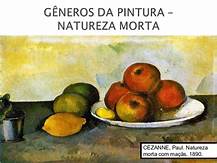 LEIA COM SEUS FAMILIARESPaul Cézanne foi um pintor francês. Em suas obras pintava paisagens, retratos e natureza morta. Natureza morta é um tipo de pintura em que se vê objetos como frutas, louças, outros. Através do artista Paul Cézanne e sua obra natureza morta- Maçãs, vamos criar uma releitura.1-ATIVIDADE- Vamos fazer a dobradura da obra natureza morta – Maçãs, com dobraduras. Nesse primeiro momento vamos fazer a dobradura das maçãs; você irá fazer 08 maçãs com dobradura, recorte 08 quadrados medindo de 8x8cm; pinte com a cor vermelha e dobre cada quadrado seguindo o passo a passo, conforme o modelo abaixo.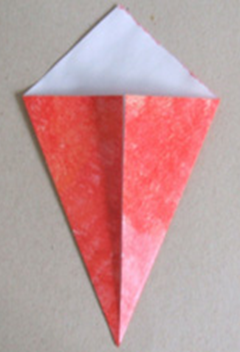 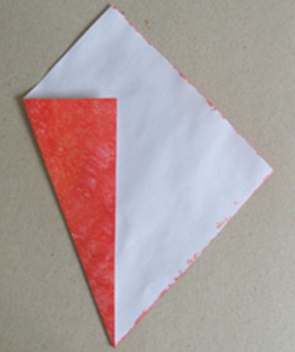 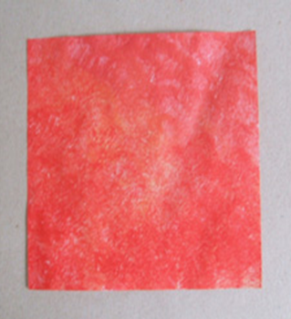 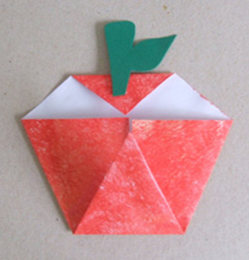 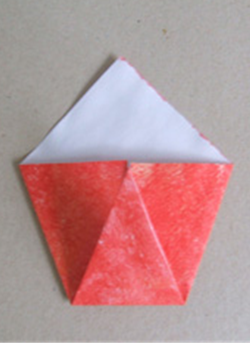 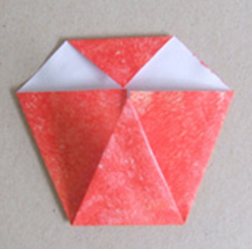 RESULTADO FINAL DA DOBRADURA DA MAÇÂ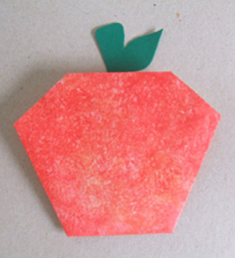 2- ATIVIDADE - Faça uma pintura de fundo no caderno ou em uma folha; recorte um círculo, para fazer o prato, cole as maçãs conforme a foto abaixo. 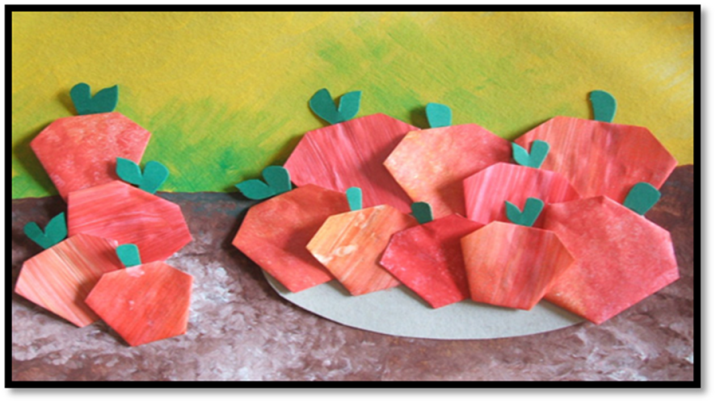 Registre seu passo a passo da atividade. Envie as fotos ou vídeo no  celular da professora de Artes.